ZARZĄDZENIE NRBURMISTRZA MIASTA Ś IEBODZICEz dnia	....... e	2020 r.w sprawie powo
łania komisji konkursowej do oceny ofert dotyczących realizacji zadań publicznych

z zakresu Wspierania i Upowszechniania Kultury Fizycznej i Sportu; Ochrony i Promocji Zdrowia;

Kultury, Sztuki oraz Ochrony Dziedzictwa Narodowego; Nauki, Szkolnictwa Wyższego, Edukacji,

Oświaty i Wychowania na rok 2020Na podstawie art. 30 ust. 1 ustawy z dnia 8 marca 1990 r. o samorządzie gminnym (Dz. U. z 2019 r. poz. 506 z późn. zm.) oraz art. 15 ust. 2a ustawy z dnia 24 kwietnia 2003 r. o działalności pożytku publicznego i o wolontariacie (Dz. U. z 2019 r. poz. 688 z późn. zm.), zarządza się, co następuje:1. Powołuje się komisję konkursową do oceny ofert dotyczących realizacji zadań publicznych z zakresu Wspierania i Upowszechniania Kultury Fizycznej i Sportu; Ochrony i Promocji Zdrowia; Kultury, Sztuki oraz Ochrony Dziedzictwa Narodowego; Nauki, Szkolnictwa Wyższego, Edukacji, Oświaty i Wychowania na rok 2020.Skład komisji oraz regulamin jej pracy określa załącznik do niniejszego Zarządzenia.Odpowiedzialność za realizację Zarządzenia powierza się Burmistrzowi Miasta Świebodzice.Zarządzenie wchodzi w życie z dniem podpisania.Otrzymują:1xWydział OAlx Wydział PKRadca prawny: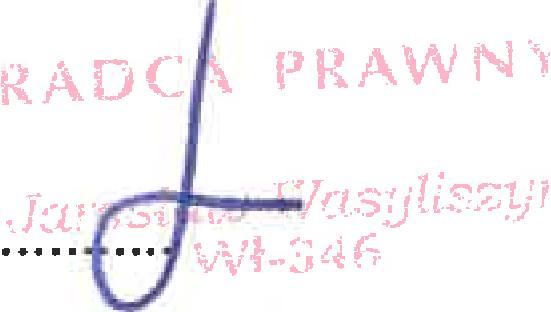 